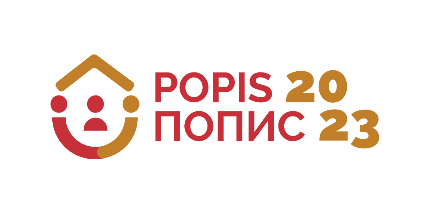 POPIS STANOVNIŠTVA, DOMAĆINSTAVA I STANOVA U 2023. GODINIPRIJAVA ZA UČESNIKE/CE U POPISUIZJAVAJa _______________________________pod punom materijalnom i moralnom odgovornošću izjavljujem da ću(ime i prezime kandidata)u periodu održavanja instruktaže i u periodu sprovođenja popisaod 1 -15. novembra 2023. godinebiti dostupan/dostupna za popisne aktivnosti.Ja _______________________________ dajem saglasnost da lični podatak(ime i prezime) bude javno dostupan, objavljivanjem spiska primljenih učesnika/ca u Popisu stanovništva, domaćinstava i stanova,  u skladu sa čl. 10 stav 1 Zakona o zaštiti podataka o ličnosti (“Sl.list CG”, br. 79/08,70/09,44/12,22/17).Datum: POTPIS KANDIDATA(Broj lične karte)Ime, ime jednog roditelja i prezime:Adresa stanovanja:Naziv jedinice lokalne samouprave:Naziv jedinice lokalne samouprave:Naziv jedinice lokalne samouprave:Mobilni telefon:E-mail:JMB:Pol:  Muški  Muški  Ženski  Ženski  Ženski  Ženski  ŽenskiPrijavljujem se za:(izabrati jednu opciju) Instruktora/ku Instruktora/ku  Popisivača/icu  Popisivača/icu  Popisivača/icu  Popisivača/icu  Popisivača/icuDržavljanstvo:Kvalifikacija nivoa obrazovanja:Srednje (IV)Višestručneškole(V)Višestručneškole(V)Višestručneškole(V)Visoko (VI, VII1, VII2 i VIII)Visoko (VI, VII1, VII2 i VIII)Visoko (VI, VII1, VII2 i VIII)Zvanje(stečeno obrazovanje)Status lica:  Zaposlen  Nezaposlen  Nezaposlen Student Student Student PenzionerNavesti jezike kojima se služite:Iskustvo u statističkim istraživanjima (popis, anketa i sl.) Ima NemaIskustvo u održavanju obuka, organizaciji i koordiniranjuaktivnosti sa većim brojem licaIskustvo u održavanju obuka, organizaciji i koordiniranjuaktivnosti sa većim brojem lica Ima                   Nema Ima                   Nema Ima                   Nema Ima                   NemaNavesti naselje/mjesto/područjeu kojem je kandidat/kinja zainteresovan/a da obavlja aktivnosti popisa